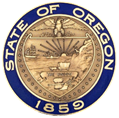 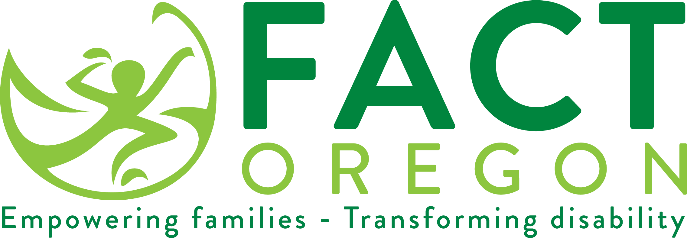 Ejemplo de carta de encuesta de educación especial en la edad temprana¡Hola! El Departamento de Educación de Oregon (ODE) lleva a cabo una encuesta de padres cada año para saber qué tan bien [educación especial en la edad temprana] se comunican con los padres de niños en educación especial.  Si recibe una encuesta, por favor rellénela y devuélvala en el sobre auto dirigido, el sobre estampado o complete la versión en línea, yendo a la dirección web indicada.  Los resultados de la encuesta informan el porcentaje de familias que informan que los servicios de educación especial en la edad temprana han ayudado a la familia a:A.	Conocer sus derechos;B.	Comunicar las necesidades de sus hijos eficazmente; yC.	Ayudar a sus hijos a desarrollarse y aprender.[Los programas de la ECSE] se comprometen a involucrar a los padres en la educación de sus hijos.  Los padres son una parte valiosa de nuestro equipo, y son esenciales en el desarrollo y aplicación del plan de servicios familiares individualizados de su hijo.  Su participación mejora la efectividad en el programa de educación especial en la edad temprana de su hijo y puede tener un impacto positivo en su hijo.Si tiene preguntas sobre servicios de [ESD], póngase en contacto con [nombre] en el [número de teléfono].  Valoramos su aportación y fomentamos su participación. Mandy Stanleymandy.stanley@ode.oregon.gov503-551-1364Atentamente,XXXXXX 